Außerhalb des Blockunterrichts werden beschult (Einzeltage E):Klasse	Beruf	SchultageKM13a	Kfz-Mechatroniker/in (außer NFZ und Motorrad)	Montag, Dienstag KM13b	Kfz-Mechatroniker/in (NFZ u. a., außer Motorrad)	Donnerstag, FreitagKM13c	Kfz-Mechatroniker/in (außer NFZ und Motorrad)	Mittwoch, DonnerstagKM13d	Kfz-Mechatroniker/in (außer NFZ und Motorrad)	Dienstag/MittwochDie Schule verfügt noch über einen zusätzliche Ferientage. Die Festlegung erfolgt erst im neuen Schuljahr.Die aktualisierten Blockpläne werden dann umgehend auf der Homepage www.bbz-igb.de bereitgestellt.St. Ingbert, den 18.06.2020,die Schulleitungi. A. J. Fretter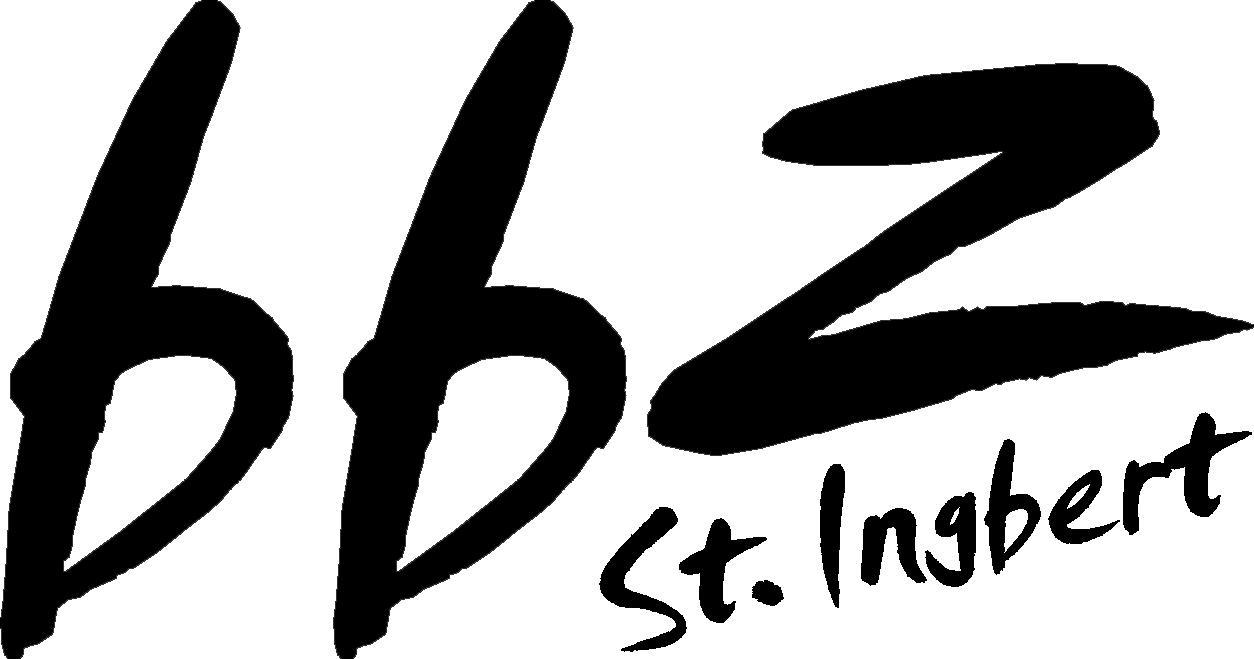 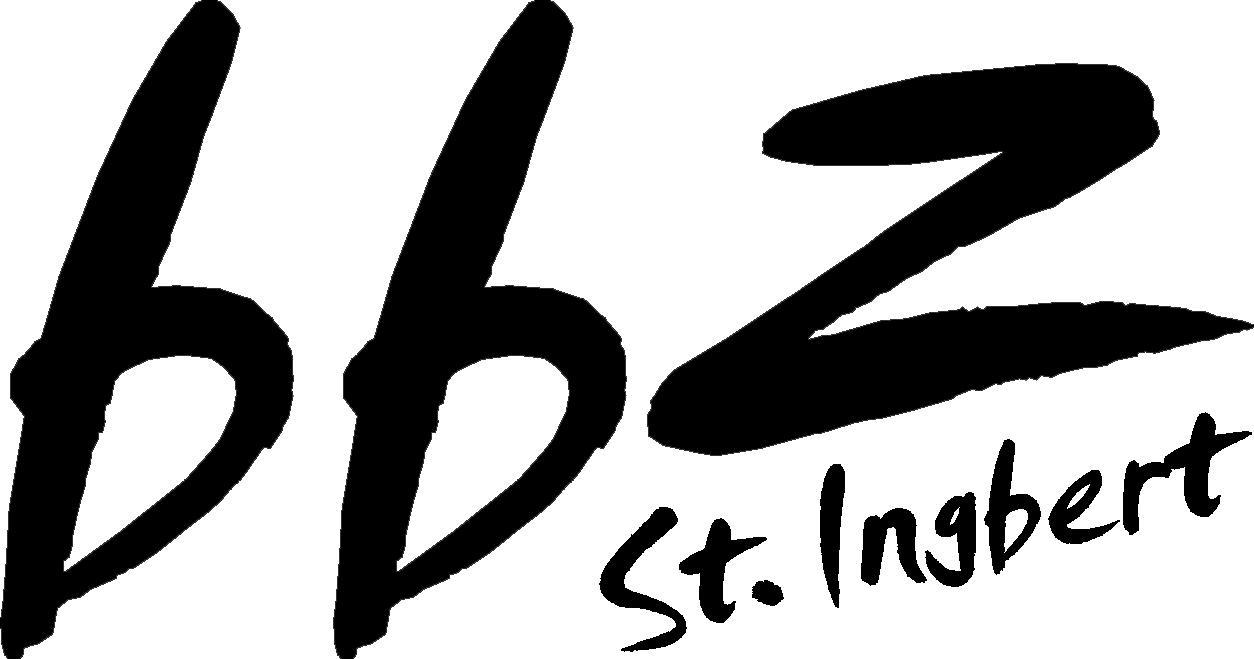 Blockplan für das 1. Schulhalbjahr 2020/2021Blockplan für das 1. Schulhalbjahr 2020/2021Blockplan für das 1. Schulhalbjahr 2020/2021Blockplan für das 1. Schulhalbjahr 2020/2021Blockplan für das 1. Schulhalbjahr 2020/2021Blockplan für das 1. Schulhalbjahr 2020/2021Blockplan für das 1. Schulhalbjahr 2020/2021Blockplan für das 1. Schulhalbjahr 2020/2021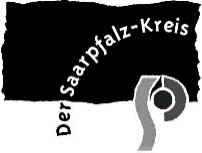 KFZ-Mechatroniker (alle Schwerpunkte)KFZ-Mechatroniker (alle Schwerpunkte)KFZ-Mechatroniker (alle Schwerpunkte)KFZ-Mechatroniker (alle Schwerpunkte)KFZ-Mechatroniker (alle Schwerpunkte)KFZ-Mechatroniker (alle Schwerpunkte)KFZ-Mechatroniker (alle Schwerpunkte)KFZ-Mechatroniker (alle Schwerpunkte)KFZ-Mechatroniker (alle Schwerpunkte)KFZ-Mechatroniker (alle Schwerpunkte)KFZ-Mechatroniker (alle Schwerpunkte)KFZ-Mechatroniker (alle Schwerpunkte)KFZ-Mechatroniker (alle Schwerpunkte)KWBlock-Nr.Unterrichtswochevom              bisUnterrichtswochevom              bisUnterrichtswochevom              bisAusfall-tageBlock-bezeichnungBlock-bezeichnungBlock-bezeichnungEinzel-tage*Zuordnungsplan der KlassenZuordnungsplan der KlassenZuordnungsplan der Klassen34117.08.20 – 21.08.2017.08.20 – 21.08.2017.08.20 – 21.08.20-AEDem A-Block sind als Fachklassen zugeordnet:KM 10a/e KM 11b/bilKM 12c/dDem B-Block sind als Fachklassen zugeordnet:KM 10b/bilKM 11 c/d KM 12a/eDem C-Block sind als Fachklassen zugeordnet:KM 10c/d KM 11a/eKM 12b/bilDem A-Block sind als Fachklassen zugeordnet:KM 10a/e KM 11b/bilKM 12c/dDem B-Block sind als Fachklassen zugeordnet:KM 10b/bilKM 11 c/d KM 12a/eDem C-Block sind als Fachklassen zugeordnet:KM 10c/d KM 11a/eKM 12b/bilDem A-Block sind als Fachklassen zugeordnet:KM 10a/e KM 11b/bilKM 12c/dDem B-Block sind als Fachklassen zugeordnet:KM 10b/bilKM 11 c/d KM 12a/eDem C-Block sind als Fachklassen zugeordnet:KM 10c/d KM 11a/eKM 12b/bil35224.08.20 – 28.08.2024.08.20 – 28.08.2024.08.20 – 28.08.20-BEDem A-Block sind als Fachklassen zugeordnet:KM 10a/e KM 11b/bilKM 12c/dDem B-Block sind als Fachklassen zugeordnet:KM 10b/bilKM 11 c/d KM 12a/eDem C-Block sind als Fachklassen zugeordnet:KM 10c/d KM 11a/eKM 12b/bilDem A-Block sind als Fachklassen zugeordnet:KM 10a/e KM 11b/bilKM 12c/dDem B-Block sind als Fachklassen zugeordnet:KM 10b/bilKM 11 c/d KM 12a/eDem C-Block sind als Fachklassen zugeordnet:KM 10c/d KM 11a/eKM 12b/bilDem A-Block sind als Fachklassen zugeordnet:KM 10a/e KM 11b/bilKM 12c/dDem B-Block sind als Fachklassen zugeordnet:KM 10b/bilKM 11 c/d KM 12a/eDem C-Block sind als Fachklassen zugeordnet:KM 10c/d KM 11a/eKM 12b/bil36331.08.20 – 04.09.2031.08.20 – 04.09.2031.08.20 – 04.09.20-CEDem A-Block sind als Fachklassen zugeordnet:KM 10a/e KM 11b/bilKM 12c/dDem B-Block sind als Fachklassen zugeordnet:KM 10b/bilKM 11 c/d KM 12a/eDem C-Block sind als Fachklassen zugeordnet:KM 10c/d KM 11a/eKM 12b/bilDem A-Block sind als Fachklassen zugeordnet:KM 10a/e KM 11b/bilKM 12c/dDem B-Block sind als Fachklassen zugeordnet:KM 10b/bilKM 11 c/d KM 12a/eDem C-Block sind als Fachklassen zugeordnet:KM 10c/d KM 11a/eKM 12b/bilDem A-Block sind als Fachklassen zugeordnet:KM 10a/e KM 11b/bilKM 12c/dDem B-Block sind als Fachklassen zugeordnet:KM 10b/bilKM 11 c/d KM 12a/eDem C-Block sind als Fachklassen zugeordnet:KM 10c/d KM 11a/eKM 12b/bil37407.09.20 – 11.09.2007.09.20 – 11.09.2007.09.20 – 11.09.20-AEDem A-Block sind als Fachklassen zugeordnet:KM 10a/e KM 11b/bilKM 12c/dDem B-Block sind als Fachklassen zugeordnet:KM 10b/bilKM 11 c/d KM 12a/eDem C-Block sind als Fachklassen zugeordnet:KM 10c/d KM 11a/eKM 12b/bilDem A-Block sind als Fachklassen zugeordnet:KM 10a/e KM 11b/bilKM 12c/dDem B-Block sind als Fachklassen zugeordnet:KM 10b/bilKM 11 c/d KM 12a/eDem C-Block sind als Fachklassen zugeordnet:KM 10c/d KM 11a/eKM 12b/bilDem A-Block sind als Fachklassen zugeordnet:KM 10a/e KM 11b/bilKM 12c/dDem B-Block sind als Fachklassen zugeordnet:KM 10b/bilKM 11 c/d KM 12a/eDem C-Block sind als Fachklassen zugeordnet:KM 10c/d KM 11a/eKM 12b/bil38514.09.20 – 18.09.2014.09.20 – 18.09.2014.09.20 – 18.09.20-BEDem A-Block sind als Fachklassen zugeordnet:KM 10a/e KM 11b/bilKM 12c/dDem B-Block sind als Fachklassen zugeordnet:KM 10b/bilKM 11 c/d KM 12a/eDem C-Block sind als Fachklassen zugeordnet:KM 10c/d KM 11a/eKM 12b/bilDem A-Block sind als Fachklassen zugeordnet:KM 10a/e KM 11b/bilKM 12c/dDem B-Block sind als Fachklassen zugeordnet:KM 10b/bilKM 11 c/d KM 12a/eDem C-Block sind als Fachklassen zugeordnet:KM 10c/d KM 11a/eKM 12b/bilDem A-Block sind als Fachklassen zugeordnet:KM 10a/e KM 11b/bilKM 12c/dDem B-Block sind als Fachklassen zugeordnet:KM 10b/bilKM 11 c/d KM 12a/eDem C-Block sind als Fachklassen zugeordnet:KM 10c/d KM 11a/eKM 12b/bil39621.09.20 – 25.09.2021.09.20 – 25.09.2021.09.20 – 25.09.20-CEDem A-Block sind als Fachklassen zugeordnet:KM 10a/e KM 11b/bilKM 12c/dDem B-Block sind als Fachklassen zugeordnet:KM 10b/bilKM 11 c/d KM 12a/eDem C-Block sind als Fachklassen zugeordnet:KM 10c/d KM 11a/eKM 12b/bilDem A-Block sind als Fachklassen zugeordnet:KM 10a/e KM 11b/bilKM 12c/dDem B-Block sind als Fachklassen zugeordnet:KM 10b/bilKM 11 c/d KM 12a/eDem C-Block sind als Fachklassen zugeordnet:KM 10c/d KM 11a/eKM 12b/bilDem A-Block sind als Fachklassen zugeordnet:KM 10a/e KM 11b/bilKM 12c/dDem B-Block sind als Fachklassen zugeordnet:KM 10b/bilKM 11 c/d KM 12a/eDem C-Block sind als Fachklassen zugeordnet:KM 10c/d KM 11a/eKM 12b/bil40728.09.20 – 02.10.2028.09.20 – 02.10.2028.09.20 – 02.10.20-AEDem A-Block sind als Fachklassen zugeordnet:KM 10a/e KM 11b/bilKM 12c/dDem B-Block sind als Fachklassen zugeordnet:KM 10b/bilKM 11 c/d KM 12a/eDem C-Block sind als Fachklassen zugeordnet:KM 10c/d KM 11a/eKM 12b/bilDem A-Block sind als Fachklassen zugeordnet:KM 10a/e KM 11b/bilKM 12c/dDem B-Block sind als Fachklassen zugeordnet:KM 10b/bilKM 11 c/d KM 12a/eDem C-Block sind als Fachklassen zugeordnet:KM 10c/d KM 11a/eKM 12b/bilDem A-Block sind als Fachklassen zugeordnet:KM 10a/e KM 11b/bilKM 12c/dDem B-Block sind als Fachklassen zugeordnet:KM 10b/bilKM 11 c/d KM 12a/eDem C-Block sind als Fachklassen zugeordnet:KM 10c/d KM 11a/eKM 12b/bil41805.10.20 – 09.10.2005.10.20 – 09.10.2005.10.20 – 09.10.20-BEDem A-Block sind als Fachklassen zugeordnet:KM 10a/e KM 11b/bilKM 12c/dDem B-Block sind als Fachklassen zugeordnet:KM 10b/bilKM 11 c/d KM 12a/eDem C-Block sind als Fachklassen zugeordnet:KM 10c/d KM 11a/eKM 12b/bilDem A-Block sind als Fachklassen zugeordnet:KM 10a/e KM 11b/bilKM 12c/dDem B-Block sind als Fachklassen zugeordnet:KM 10b/bilKM 11 c/d KM 12a/eDem C-Block sind als Fachklassen zugeordnet:KM 10c/d KM 11a/eKM 12b/bilDem A-Block sind als Fachklassen zugeordnet:KM 10a/e KM 11b/bilKM 12c/dDem B-Block sind als Fachklassen zugeordnet:KM 10b/bilKM 11 c/d KM 12a/eDem C-Block sind als Fachklassen zugeordnet:KM 10c/d KM 11a/eKM 12b/bilHerbstferien vom 12.10.2020 – 23.10.2020Herbstferien vom 12.10.2020 – 23.10.2020Herbstferien vom 12.10.2020 – 23.10.2020Herbstferien vom 12.10.2020 – 23.10.2020Herbstferien vom 12.10.2020 – 23.10.2020Herbstferien vom 12.10.2020 – 23.10.2020Herbstferien vom 12.10.2020 – 23.10.2020Herbstferien vom 12.10.2020 – 23.10.2020Herbstferien vom 12.10.2020 – 23.10.2020Herbstferien vom 12.10.2020 – 23.10.2020Dem A-Block sind als Fachklassen zugeordnet:KM 10a/e KM 11b/bilKM 12c/dDem B-Block sind als Fachklassen zugeordnet:KM 10b/bilKM 11 c/d KM 12a/eDem C-Block sind als Fachklassen zugeordnet:KM 10c/d KM 11a/eKM 12b/bilDem A-Block sind als Fachklassen zugeordnet:KM 10a/e KM 11b/bilKM 12c/dDem B-Block sind als Fachklassen zugeordnet:KM 10b/bilKM 11 c/d KM 12a/eDem C-Block sind als Fachklassen zugeordnet:KM 10c/d KM 11a/eKM 12b/bilDem A-Block sind als Fachklassen zugeordnet:KM 10a/e KM 11b/bilKM 12c/dDem B-Block sind als Fachklassen zugeordnet:KM 10b/bilKM 11 c/d KM 12a/eDem C-Block sind als Fachklassen zugeordnet:KM 10c/d KM 11a/eKM 12b/bil44926.10.20 – 30.10.2026.10.20 – 30.10.2026.10.20 – 30.10.20-CEDem A-Block sind als Fachklassen zugeordnet:KM 10a/e KM 11b/bilKM 12c/dDem B-Block sind als Fachklassen zugeordnet:KM 10b/bilKM 11 c/d KM 12a/eDem C-Block sind als Fachklassen zugeordnet:KM 10c/d KM 11a/eKM 12b/bilDem A-Block sind als Fachklassen zugeordnet:KM 10a/e KM 11b/bilKM 12c/dDem B-Block sind als Fachklassen zugeordnet:KM 10b/bilKM 11 c/d KM 12a/eDem C-Block sind als Fachklassen zugeordnet:KM 10c/d KM 11a/eKM 12b/bilDem A-Block sind als Fachklassen zugeordnet:KM 10a/e KM 11b/bilKM 12c/dDem B-Block sind als Fachklassen zugeordnet:KM 10b/bilKM 11 c/d KM 12a/eDem C-Block sind als Fachklassen zugeordnet:KM 10c/d KM 11a/eKM 12b/bil451002.11.20 – 06.11.2002.11.20 – 06.11.2002.11.20 – 06.11.20-AEDem A-Block sind als Fachklassen zugeordnet:KM 10a/e KM 11b/bilKM 12c/dDem B-Block sind als Fachklassen zugeordnet:KM 10b/bilKM 11 c/d KM 12a/eDem C-Block sind als Fachklassen zugeordnet:KM 10c/d KM 11a/eKM 12b/bilDem A-Block sind als Fachklassen zugeordnet:KM 10a/e KM 11b/bilKM 12c/dDem B-Block sind als Fachklassen zugeordnet:KM 10b/bilKM 11 c/d KM 12a/eDem C-Block sind als Fachklassen zugeordnet:KM 10c/d KM 11a/eKM 12b/bilDem A-Block sind als Fachklassen zugeordnet:KM 10a/e KM 11b/bilKM 12c/dDem B-Block sind als Fachklassen zugeordnet:KM 10b/bilKM 11 c/d KM 12a/eDem C-Block sind als Fachklassen zugeordnet:KM 10c/d KM 11a/eKM 12b/bil461109.11.20 – 13.11.2009.11.20 – 13.11.2009.11.20 – 13.11.20-BEDem A-Block sind als Fachklassen zugeordnet:KM 10a/e KM 11b/bilKM 12c/dDem B-Block sind als Fachklassen zugeordnet:KM 10b/bilKM 11 c/d KM 12a/eDem C-Block sind als Fachklassen zugeordnet:KM 10c/d KM 11a/eKM 12b/bilDem A-Block sind als Fachklassen zugeordnet:KM 10a/e KM 11b/bilKM 12c/dDem B-Block sind als Fachklassen zugeordnet:KM 10b/bilKM 11 c/d KM 12a/eDem C-Block sind als Fachklassen zugeordnet:KM 10c/d KM 11a/eKM 12b/bilDem A-Block sind als Fachklassen zugeordnet:KM 10a/e KM 11b/bilKM 12c/dDem B-Block sind als Fachklassen zugeordnet:KM 10b/bilKM 11 c/d KM 12a/eDem C-Block sind als Fachklassen zugeordnet:KM 10c/d KM 11a/eKM 12b/bil471216.11.20 – 20.11.2016.11.20 – 20.11.2016.11.20 – 20.11.20-CEDem A-Block sind als Fachklassen zugeordnet:KM 10a/e KM 11b/bilKM 12c/dDem B-Block sind als Fachklassen zugeordnet:KM 10b/bilKM 11 c/d KM 12a/eDem C-Block sind als Fachklassen zugeordnet:KM 10c/d KM 11a/eKM 12b/bilDem A-Block sind als Fachklassen zugeordnet:KM 10a/e KM 11b/bilKM 12c/dDem B-Block sind als Fachklassen zugeordnet:KM 10b/bilKM 11 c/d KM 12a/eDem C-Block sind als Fachklassen zugeordnet:KM 10c/d KM 11a/eKM 12b/bilDem A-Block sind als Fachklassen zugeordnet:KM 10a/e KM 11b/bilKM 12c/dDem B-Block sind als Fachklassen zugeordnet:KM 10b/bilKM 11 c/d KM 12a/eDem C-Block sind als Fachklassen zugeordnet:KM 10c/d KM 11a/eKM 12b/bil481323.11.20 – 27.11.2023.11.20 – 27.11.2023.11.20 – 27.11.20-AEDem A-Block sind als Fachklassen zugeordnet:KM 10a/e KM 11b/bilKM 12c/dDem B-Block sind als Fachklassen zugeordnet:KM 10b/bilKM 11 c/d KM 12a/eDem C-Block sind als Fachklassen zugeordnet:KM 10c/d KM 11a/eKM 12b/bilDem A-Block sind als Fachklassen zugeordnet:KM 10a/e KM 11b/bilKM 12c/dDem B-Block sind als Fachklassen zugeordnet:KM 10b/bilKM 11 c/d KM 12a/eDem C-Block sind als Fachklassen zugeordnet:KM 10c/d KM 11a/eKM 12b/bilDem A-Block sind als Fachklassen zugeordnet:KM 10a/e KM 11b/bilKM 12c/dDem B-Block sind als Fachklassen zugeordnet:KM 10b/bilKM 11 c/d KM 12a/eDem C-Block sind als Fachklassen zugeordnet:KM 10c/d KM 11a/eKM 12b/bil491430.11.20 – 04.12.2030.11.20 – 04.12.2030.11.20 – 04.12.20-BEDem A-Block sind als Fachklassen zugeordnet:KM 10a/e KM 11b/bilKM 12c/dDem B-Block sind als Fachklassen zugeordnet:KM 10b/bilKM 11 c/d KM 12a/eDem C-Block sind als Fachklassen zugeordnet:KM 10c/d KM 11a/eKM 12b/bilDem A-Block sind als Fachklassen zugeordnet:KM 10a/e KM 11b/bilKM 12c/dDem B-Block sind als Fachklassen zugeordnet:KM 10b/bilKM 11 c/d KM 12a/eDem C-Block sind als Fachklassen zugeordnet:KM 10c/d KM 11a/eKM 12b/bilDem A-Block sind als Fachklassen zugeordnet:KM 10a/e KM 11b/bilKM 12c/dDem B-Block sind als Fachklassen zugeordnet:KM 10b/bilKM 11 c/d KM 12a/eDem C-Block sind als Fachklassen zugeordnet:KM 10c/d KM 11a/eKM 12b/bil501507.12.20 – 11.12.2007.12.20 – 11.12.2007.12.20 – 11.12.20-CEDem A-Block sind als Fachklassen zugeordnet:KM 10a/e KM 11b/bilKM 12c/dDem B-Block sind als Fachklassen zugeordnet:KM 10b/bilKM 11 c/d KM 12a/eDem C-Block sind als Fachklassen zugeordnet:KM 10c/d KM 11a/eKM 12b/bilDem A-Block sind als Fachklassen zugeordnet:KM 10a/e KM 11b/bilKM 12c/dDem B-Block sind als Fachklassen zugeordnet:KM 10b/bilKM 11 c/d KM 12a/eDem C-Block sind als Fachklassen zugeordnet:KM 10c/d KM 11a/eKM 12b/bilDem A-Block sind als Fachklassen zugeordnet:KM 10a/e KM 11b/bilKM 12c/dDem B-Block sind als Fachklassen zugeordnet:KM 10b/bilKM 11 c/d KM 12a/eDem C-Block sind als Fachklassen zugeordnet:KM 10c/d KM 11a/eKM 12b/bil511614.12.20 – 18.12.2014.12.20 – 18.12.2014.12.20 – 18.12.20-AEDem A-Block sind als Fachklassen zugeordnet:KM 10a/e KM 11b/bilKM 12c/dDem B-Block sind als Fachklassen zugeordnet:KM 10b/bilKM 11 c/d KM 12a/eDem C-Block sind als Fachklassen zugeordnet:KM 10c/d KM 11a/eKM 12b/bilDem A-Block sind als Fachklassen zugeordnet:KM 10a/e KM 11b/bilKM 12c/dDem B-Block sind als Fachklassen zugeordnet:KM 10b/bilKM 11 c/d KM 12a/eDem C-Block sind als Fachklassen zugeordnet:KM 10c/d KM 11a/eKM 12b/bilDem A-Block sind als Fachklassen zugeordnet:KM 10a/e KM 11b/bilKM 12c/dDem B-Block sind als Fachklassen zugeordnet:KM 10b/bilKM 11 c/d KM 12a/eDem C-Block sind als Fachklassen zugeordnet:KM 10c/d KM 11a/eKM 12b/bilWeihnachtsferien vom 21.12.2020 – 31.12.2020Weihnachtsferien vom 21.12.2020 – 31.12.2020Weihnachtsferien vom 21.12.2020 – 31.12.2020Weihnachtsferien vom 21.12.2020 – 31.12.2020Weihnachtsferien vom 21.12.2020 – 31.12.2020Weihnachtsferien vom 21.12.2020 – 31.12.2020Weihnachtsferien vom 21.12.2020 – 31.12.2020Weihnachtsferien vom 21.12.2020 – 31.12.2020Weihnachtsferien vom 21.12.2020 – 31.12.2020Weihnachtsferien vom 21.12.2020 – 31.12.2020Dem A-Block sind als Fachklassen zugeordnet:KM 10a/e KM 11b/bilKM 12c/dDem B-Block sind als Fachklassen zugeordnet:KM 10b/bilKM 11 c/d KM 12a/eDem C-Block sind als Fachklassen zugeordnet:KM 10c/d KM 11a/eKM 12b/bilDem A-Block sind als Fachklassen zugeordnet:KM 10a/e KM 11b/bilKM 12c/dDem B-Block sind als Fachklassen zugeordnet:KM 10b/bilKM 11 c/d KM 12a/eDem C-Block sind als Fachklassen zugeordnet:KM 10c/d KM 11a/eKM 12b/bilDem A-Block sind als Fachklassen zugeordnet:KM 10a/e KM 11b/bilKM 12c/dDem B-Block sind als Fachklassen zugeordnet:KM 10b/bilKM 11 c/d KM 12a/eDem C-Block sind als Fachklassen zugeordnet:KM 10c/d KM 11a/eKM 12b/bil11704.01.21 – 08.01.2104.01.21 – 08.01.2104.01.21 – 08.01.21-BEDem A-Block sind als Fachklassen zugeordnet:KM 10a/e KM 11b/bilKM 12c/dDem B-Block sind als Fachklassen zugeordnet:KM 10b/bilKM 11 c/d KM 12a/eDem C-Block sind als Fachklassen zugeordnet:KM 10c/d KM 11a/eKM 12b/bilDem A-Block sind als Fachklassen zugeordnet:KM 10a/e KM 11b/bilKM 12c/dDem B-Block sind als Fachklassen zugeordnet:KM 10b/bilKM 11 c/d KM 12a/eDem C-Block sind als Fachklassen zugeordnet:KM 10c/d KM 11a/eKM 12b/bilDem A-Block sind als Fachklassen zugeordnet:KM 10a/e KM 11b/bilKM 12c/dDem B-Block sind als Fachklassen zugeordnet:KM 10b/bilKM 11 c/d KM 12a/eDem C-Block sind als Fachklassen zugeordnet:KM 10c/d KM 11a/eKM 12b/bil21811.01.21 – 15.01.2111.01.21 – 15.01.2111.01.21 – 15.01.21-CEDem A-Block sind als Fachklassen zugeordnet:KM 10a/e KM 11b/bilKM 12c/dDem B-Block sind als Fachklassen zugeordnet:KM 10b/bilKM 11 c/d KM 12a/eDem C-Block sind als Fachklassen zugeordnet:KM 10c/d KM 11a/eKM 12b/bilDem A-Block sind als Fachklassen zugeordnet:KM 10a/e KM 11b/bilKM 12c/dDem B-Block sind als Fachklassen zugeordnet:KM 10b/bilKM 11 c/d KM 12a/eDem C-Block sind als Fachklassen zugeordnet:KM 10c/d KM 11a/eKM 12b/bilDem A-Block sind als Fachklassen zugeordnet:KM 10a/e KM 11b/bilKM 12c/dDem B-Block sind als Fachklassen zugeordnet:KM 10b/bilKM 11 c/d KM 12a/eDem C-Block sind als Fachklassen zugeordnet:KM 10c/d KM 11a/eKM 12b/bil31918.01.21 – 22.01.2118.01.21 – 22.01.2118.01.21 – 22.01.21-ADem A-Block sind als Fachklassen zugeordnet:KM 10a/e KM 11b/bilKM 12c/dDem B-Block sind als Fachklassen zugeordnet:KM 10b/bilKM 11 c/d KM 12a/eDem C-Block sind als Fachklassen zugeordnet:KM 10c/d KM 11a/eKM 12b/bilDem A-Block sind als Fachklassen zugeordnet:KM 10a/e KM 11b/bilKM 12c/dDem B-Block sind als Fachklassen zugeordnet:KM 10b/bilKM 11 c/d KM 12a/eDem C-Block sind als Fachklassen zugeordnet:KM 10c/d KM 11a/eKM 12b/bilDem A-Block sind als Fachklassen zugeordnet:KM 10a/e KM 11b/bilKM 12c/dDem B-Block sind als Fachklassen zugeordnet:KM 10b/bilKM 11 c/d KM 12a/eDem C-Block sind als Fachklassen zugeordnet:KM 10c/d KM 11a/eKM 12b/bil42025.01.21 – 29.01.2125.01.21 – 29.01.2125.01.21 – 29.01.21-BEDem A-Block sind als Fachklassen zugeordnet:KM 10a/e KM 11b/bilKM 12c/dDem B-Block sind als Fachklassen zugeordnet:KM 10b/bilKM 11 c/d KM 12a/eDem C-Block sind als Fachklassen zugeordnet:KM 10c/d KM 11a/eKM 12b/bilDem A-Block sind als Fachklassen zugeordnet:KM 10a/e KM 11b/bilKM 12c/dDem B-Block sind als Fachklassen zugeordnet:KM 10b/bilKM 11 c/d KM 12a/eDem C-Block sind als Fachklassen zugeordnet:KM 10c/d KM 11a/eKM 12b/bilDem A-Block sind als Fachklassen zugeordnet:KM 10a/e KM 11b/bilKM 12c/dDem B-Block sind als Fachklassen zugeordnet:KM 10b/bilKM 11 c/d KM 12a/eDem C-Block sind als Fachklassen zugeordnet:KM 10c/d KM 11a/eKM 12b/bilEnde des ersten SchulhalbjahresEnde des ersten SchulhalbjahresEnde des ersten SchulhalbjahresEnde des ersten SchulhalbjahresEnde des ersten SchulhalbjahresEnde des ersten SchulhalbjahresEnde des ersten SchulhalbjahresEnde des ersten SchulhalbjahresEnde des ersten SchulhalbjahresEnde des ersten SchulhalbjahresEnde des ersten SchulhalbjahresEnde des ersten SchulhalbjahresEnde des ersten SchulhalbjahresKMa,c,d,eKMa,c,d,eKMa,c,d,eKMa,c,d,e= KFZ-Mechatroniker alle Schwerpunkte außer Nutzfahrzeug- und Motorradtechnik= KFZ-Mechatroniker alle Schwerpunkte außer Nutzfahrzeug- und Motorradtechnik= KFZ-Mechatroniker alle Schwerpunkte außer Nutzfahrzeug- und Motorradtechnik= KFZ-Mechatroniker alle Schwerpunkte außer Nutzfahrzeug- und Motorradtechnik= KFZ-Mechatroniker alle Schwerpunkte außer Nutzfahrzeug- und Motorradtechnik= KFZ-Mechatroniker alle Schwerpunkte außer Nutzfahrzeug- und Motorradtechnik= KFZ-Mechatroniker alle Schwerpunkte außer Nutzfahrzeug- und Motorradtechnik= KFZ-Mechatroniker alle Schwerpunkte außer Nutzfahrzeug- und MotorradtechnikKMbKM10/11/12bil. KMbKM10/11/12bil. KMbKM10/11/12bil. KMbKM10/11/12bil. = KFZ-Mechatroniker Nutzfahrzeugtechnik (und andere, außer Motoradtechnik)KM 10 bil = KFZ-Mechatroniker alle Schwerpunkte im bilingualen Ausbildungszweig= KFZ-Mechatroniker Nutzfahrzeugtechnik (und andere, außer Motoradtechnik)KM 10 bil = KFZ-Mechatroniker alle Schwerpunkte im bilingualen Ausbildungszweig= KFZ-Mechatroniker Nutzfahrzeugtechnik (und andere, außer Motoradtechnik)KM 10 bil = KFZ-Mechatroniker alle Schwerpunkte im bilingualen Ausbildungszweig= KFZ-Mechatroniker Nutzfahrzeugtechnik (und andere, außer Motoradtechnik)KM 10 bil = KFZ-Mechatroniker alle Schwerpunkte im bilingualen Ausbildungszweig= KFZ-Mechatroniker Nutzfahrzeugtechnik (und andere, außer Motoradtechnik)KM 10 bil = KFZ-Mechatroniker alle Schwerpunkte im bilingualen Ausbildungszweig= KFZ-Mechatroniker Nutzfahrzeugtechnik (und andere, außer Motoradtechnik)KM 10 bil = KFZ-Mechatroniker alle Schwerpunkte im bilingualen Ausbildungszweig= KFZ-Mechatroniker Nutzfahrzeugtechnik (und andere, außer Motoradtechnik)KM 10 bil = KFZ-Mechatroniker alle Schwerpunkte im bilingualen Ausbildungszweig= KFZ-Mechatroniker Nutzfahrzeugtechnik (und andere, außer Motoradtechnik)KM 10 bil = KFZ-Mechatroniker alle Schwerpunkte im bilingualen Ausbildungszweig